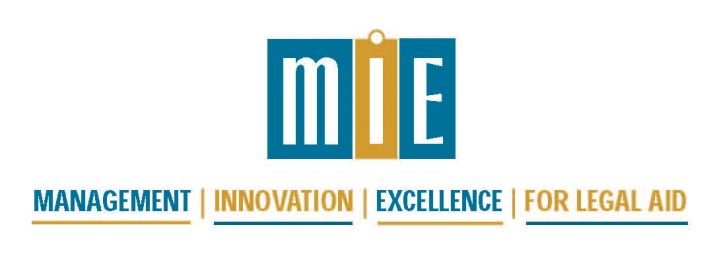 Supervising Legal Work TrainingJanuary 22 – 24, 2018Phoenix, AZDraft AgendaNB:  TRAINERS MEETING SUNDAY 5 PM FOR PREPARATIONMonday, January 22, 2018Monday, January 22, 20188:00 – 9:00 amRegistration9:00 – 9:45 amWelcome and Introduction of Trainers 9:45 – 10:30 amOpening Remarks: The Supervisor’s Role10:30 – 10:45 amBreak10:45 – Noon Small Groups: Introductions, Participant’s Goals for Training, Comments on Opening RemarksNoon - 1:30 pmLunch1:30 - 2:45 pmLecture and Demonstration: Performance Feedback 2:45 - 3:00 pmBreak3:00 - 5:15 pm Small Groups: Performance Feedback Exercises Tuesday, January 23, 2018Tuesday, January 23, 20188:00 - 9:00 amContinental BreakfastPresentation: Supervision Systems 9:30 - 10:45 amSmall Group: Supervision Systems, Using Case Management Systems for High Quality Supervision10:45 - 11:00 amBreak11:00 – 12:30 pmDiversity and Supervision12:30 - 1:45 pmLunch1:45  - 2:15 pmPresentation: Workplans2:15 - 3:45 pmSmall Groups: Workplans3:45 – 4:00 pmBreak	4:00 - 5:15 pmSmall Group: Supervision and LeadershipWednesday, January 24, 2018Wednesday, January 24, 20188:00 - 9:00 amContinental Breakfast Presentation: Designing and Managing Projects 9:30 - 11:15 amSmall Groups: Designing and Managing Projects 11:15 - 11:30 amBreak11:30 - 12:45 pmSmall Groups: Supervision in the Real Office12:45 - 1:00 pmWrap Up